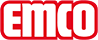 emco Bauemco DIPLOMAT Premium mit Einlage Outdoor und Kratzkante 522 P Outdoor KTyp522 P Outdoor KBelastungnormal bis starkTrägerprofilaus verwindungssteifem Aluminium mit unterseitiger Premium-GehschalldämmungTrägerprofilfarbeStandard natur eloxiert. Gegen Aufpreis Eloxalfarben: EV3 Gold, C33 Mittelbronze, C35 Schwarz oder C31 Edelstahlca. Höhe (mm)22TrittflächeDie wetterfeste Outdoor-Einlage für einen spürbar gründlichen Grobschmutzabrieb. Das Zusatzprofil erhöht den Reinigungseffekt.Standard Profilabstand ca. (mm)5 , Abstandhalter aus Gummiautomatische TürsystemeProfilabstand optional auch in 3 mm für Karusselltüren nach EN 16005FarbenAnthrazitBraunRotBrandverhaltenBrandverhalten der Einlage nach EN 13501 in Cfl-s1.Verbindungdurch kunststoffummanteltes EdelstahlseilGarantie5 Jahre GarantieGarantiebedingungen finden Sie unter:Polmaterial100 % PA 6 (Polyamid)BeanspruchungsklasseObjektgeeignet 33AbmessungenMattenbreite:.........................mm (Stablänge)Mattentiefe:.........................mm (Gehrichtung)Kontaktemco Bautechnik GmbH · Breslauer Straße 34 - 38 · 49808 Lingen (Ems) · Telefon: 0591/9140-500 · Telefax: 0591/9140-852 · e-mail: bau@emco.de · www.emco-bau.com